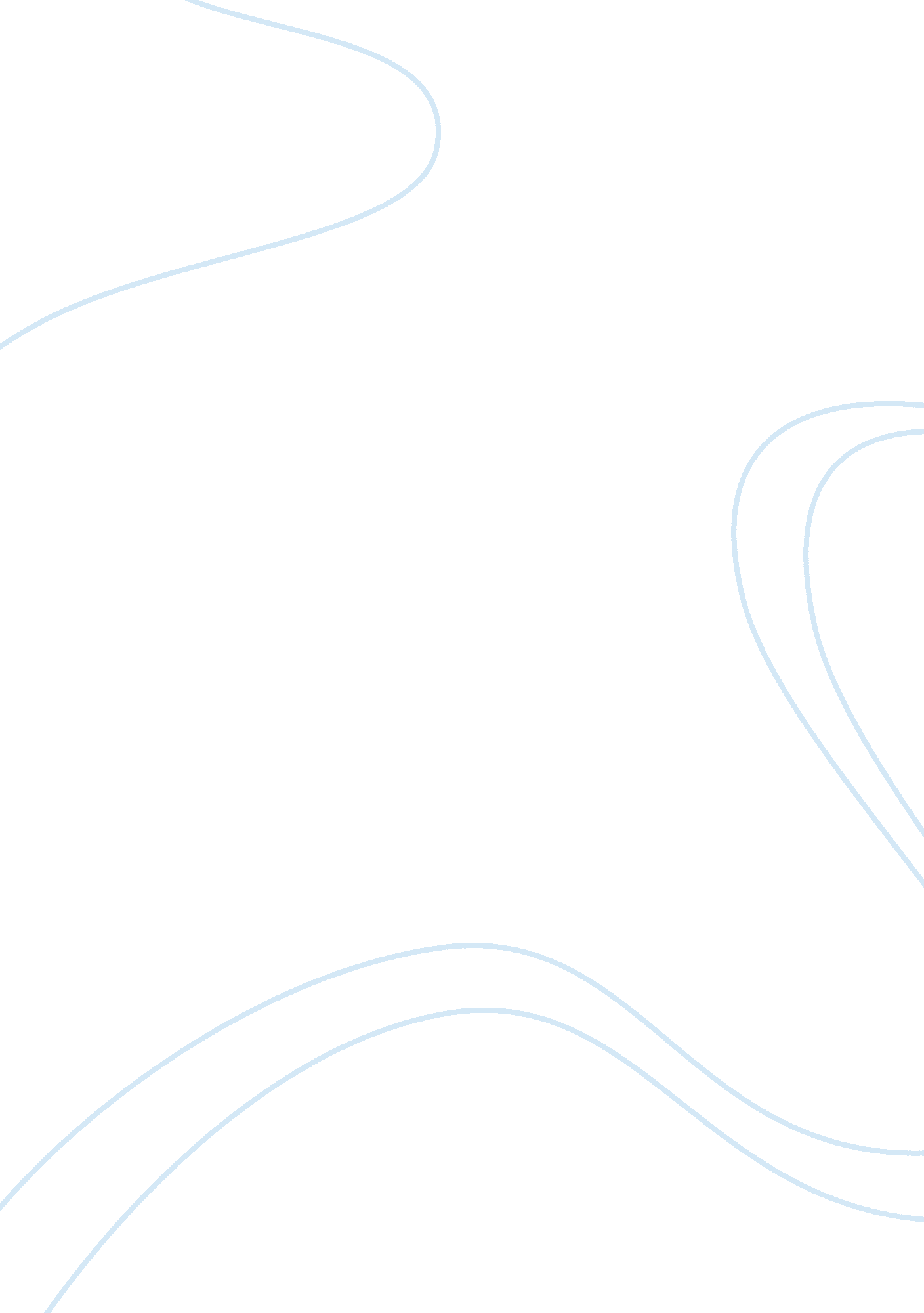 Relative is a couple who are very much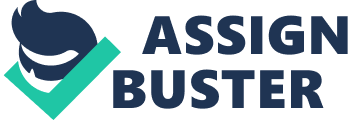 Relative Distance A poem story about a couple that are having a problem with their relationship.  They started to fell apart from each other. While they were looking up watching the ceiling thinking their falling relationship.  Realizing that they are losing the love and communication with each other’s.  They were two person who once love are strong for one another.  Inside an empty room surrounded by hard walls they were lying close to one another silently. Reminiscing their happy moments thy once share before, thinking what happen and they started to fall apart. Holding each other’s close arm, their minds are full of memories they had.  The sounds of the calm sea occupy the empty room they are lying.  Facing their backs they realize the love and feelings they have share was gone.  Between them a feeling of emptiness that makes them realize that this is their last day being together.  They talk and ask questions with one another but they receive low answer which makes them sadder. It makes them think harder that their time us a couple has come to an end.   No excitement only full of sad and dull moments nothing to share and because love has end. Separating ways look hard at them but all they need to do is to accept fact that it is not working the way they wanted to be.  The love that they had was already long gone that they cannot relate with each other at all.    For the right thing to do, letting go of each other can be the best way for the both. They tried to make things work out but they couldn’t make it they know that it’s all gone the feelings and love is gone even if how much they try to work it they cannot do anything at all. So basically this poem story is a couple who are very much in love but the time has arise that they cannot no longer linger what they started because of the little communication.  So for me, it is very emotional like you can imagine how they are in the story.  It’s hard to picture that promising to love and stay together on behalf of their love for each other.  But when you have minor complications you will realize things doesn’t work for both of you then you agree to break up. Even if they don’t want to break up but they know this is the only way to let each other’s take their own way or find what they really want to be.  Unlike other couple they could just let go of each other very fast but this two seems that they having thoughts, but at the end they made their decisions.  I think even if how much you tried to work things out if things doesn’t work out anymore I don’t think it will ever worked. Since I ensure believe that things occurred for a reason plus we must admit even if in what way it is hard and painful it is.  This is very short which has I honestly had problem thinking how should work on it but, then again it is about understanding and what I think I understand on is just what I share here. 